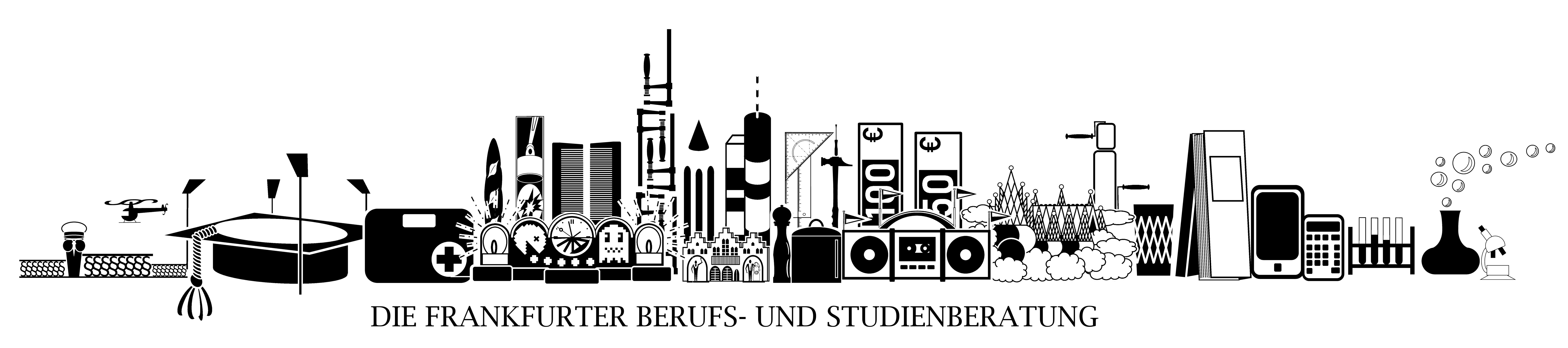 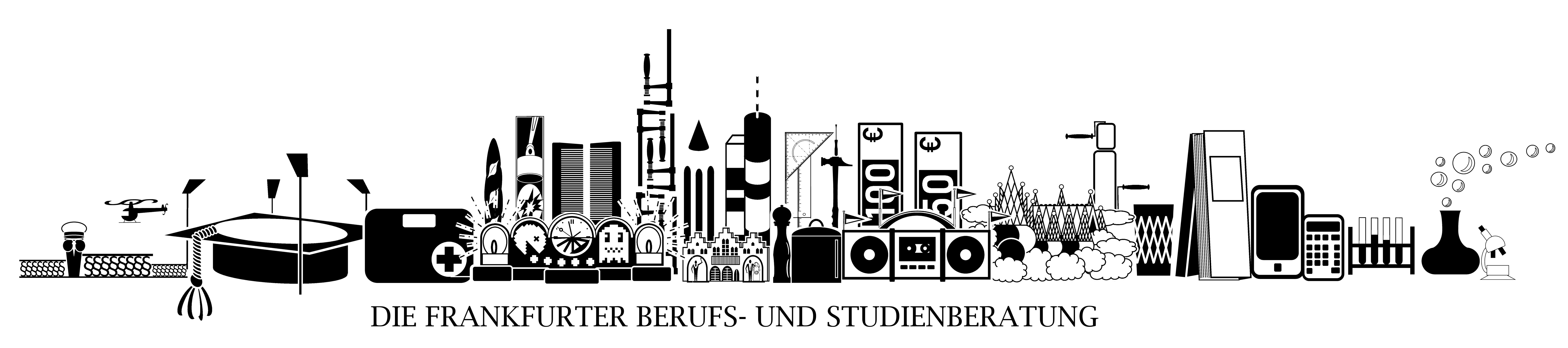 © 2022 J.M.A._____________________________________________________________________Gerne können Sie die Frankfurter Berufs- und Studienberatung bei Fragen kontaktieren: 				Beratungshotline: 	069 – 2171 2171 			oder unter Frankfurt-Main.Berufsberatung@arbeitsagentur.deNeugierig auf Deinen Job in 10 Jahren?                                                                 Besuche die Ausstellung zu Zukunftsberufen im Main-BiZ Frankfurt,            jeweils von 13 Uhr bis 18 Uhr, Deine Schule kann sich anmelden.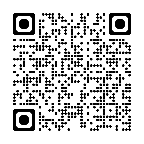 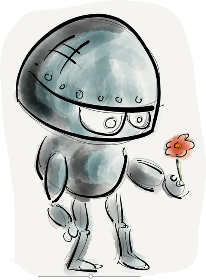 26.01.2023 Anmeldung: https://eveeno.com/WA_Jan130.01.2023 Anmeldung: https://eveeno.com/WA_Jan2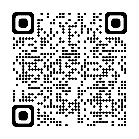 Mal was anderes Freiwilligendienste im abiChat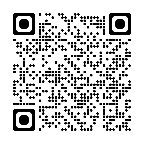 11.01.2023 16 Uhr bis 17.30 UhrAnmeldung:   https://abi.de/interaktiv/chat                                                                                                         Du weißt auch noch nicht…?                                                                                2 Schnuppertage an der Goethe Universität, 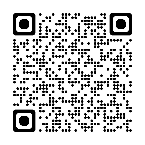           Deine Schule kann sich anmelden: kummert@em.uni-frankfurt.de                    Termine im Wintersemester im Zeitraum bis 02.02.2023          www.schnuppertage.uni-frankfurt.deUnsere aktuellen Veranstaltungen finden Sie immer hier: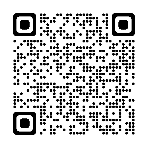 www.arbeitsagentur.de/vor-ort/frankfurt-am-main/online-seminare-und-veranstaltungen	